Dzień dobry. Rozpoczynamy nowy tydzień tematem ”Święta za pasem”.  Dzisiaj jeszcze zdalnie a od jutra w przedszkolu. W tym tygodniu będziemy mówić sobie o świątecznych porządkach i i dziecięcych obowiązkach z  nimi związanych. Będziemy doskonalić umiejętności rozpoznawania przedmiotów różnymi zmysłami, doskonalić percepcję wzrokową oraz sprawności grafomotoryczne.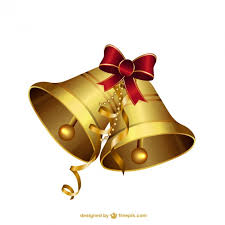 Wiersz „Świąteczne porządki’Idą święta – więc sprzątanie!
Dzieci już się biorą za nie. 
Choć pogoda jest okropna, 
Julek żwawo myje okna. 
Zosia z mebli ściera kurze, 
Tadek woła – Ja odkurzę!
Czy zostało coś dla Anki? 
Owszem, może prać firanki. 

A, Bożenka jeszcze tu jest, 
co pracami ich kieruje – 
mówi im, co mają robić, 
ale sama nic nie robi. 
Inni na nią nie zważają, 
bardzo chętnie dom sprzątają, 
żeby w święta uroczyste 
wszystko w domu było czyste.Zagadki obrazkowe.
Wskazywanie spośród obrazków, tych , które kojarzą się ze Świętami Bożego Narodzenia. Dziecko wskazuje obrazki związane tematycznie ze świętami Bożego Narodzenia. Nazywa osoby i przedmioty na nich przedstawione.  ( wykorzystujemy ilustrację z gazet, książek itp.) „Świąteczne smakołyki”.
 Zawiązujemy dziecku oczy chustką. Zadaniem dziecka jest poznanie po zapachu, smaku świątecznych przysmaków (pomarańcze, wanilia, migdały, orzechy, cynamon, goździki, piernik, rodzynki).
4. Zabawa „Rozwożenie prezentów”.
Rodzic i dziecko tworzą pary – zaprzęgi: renifer i Święty Mikołaj. Zgodnie z muzyką jadą, po czym renifery czekają grzebiąc nóżką, a Mikołaje wyjmują z sań prezenty i pukają do drzwi. Cichutko wracają do sań. Zaprzęgi ruszają w dalszą drogę. Powtórzenie zabawy.Życzę udanej zabawy.Pokoloruj obrazek. Powodzenia.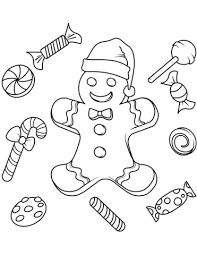 